Packet Tracer - Configuring Floating Static RoutesTopology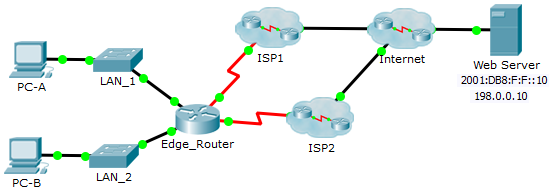 ObjectivesPart 1: Configure an IPv4 Floating Static RoutePart 2: Test Failover to the IPv4 Floating Static RoutePart 3: Configure and Test Failover for an IPv6 Floating Static RouteBackgroundIn this activity, you will configure IPv4 and IPv6 floating static routes. These routes are manually configured with an administrative distance greater than that of the primary route and, therefore, would not be in the routing table until the primary route fails. You will test failover to the backup routes, and then restore connectivity to the primary route. Configure an IPv4 Floating Static RouteConfigure an IPv4 static default route.Configure a directly connected static default route from Edge_Router to the Internet. The primary default route should be through ISP1.Display the contents of the routing table. Verify that the default route is visible in the routing table.What command is used to trace a path from a PC to a destination? ______________________________From PC-A, trace the route to the Web Server. The route should start at the default gateway 192.168.10.1 and go through the 10.10.10.1 address. If not, check your static default route configuration.Configure an IPv4 floating static route.What is the administrative distance of a static route? __________________________________________Configure a directly connected floating static default route with an administrative distance of 5. The route should point to ISP2.View the running configuration and verify that the IPv4 floating static default route is there, as well as the IPv4 static default route.Display the contents of the routing table. Is the IPv4 floating static route visible in the routing table? Explain____________________________________________________________________________________________________________________________________________________________________________________________________________________________________________________________Test Failover to the IPv4 Floating Static RouteOn Edge_Router, administratively disable the exit interface of the primary route.Verify that the IPv4 floating static route is now in the routing table.Trace the route from PC-A to the Web Server.Did the backup route work? If not, wait a few more seconds for convergence and then re-test. If the backup route is still not working, investigate your floating static route configuration.Restore connectivity to the primary route.Trace the route from PC-A to the Web Server to verify that the primary route is restored.Configure and Test Failover to an IPv6 Floating Static RouteConfigure an IPv6 floating static route.The IPv6 static default route to ISP1 is already configured. Configure an IPv6 floating static default route with an administrative distance of 5. The route should point to IPv6 address (2001:DB8:A:2::1) of ISP2.View the running configuration to verify that the IPv6 floating static default route is now listed under the IPv6 static default route.Test Failover to the IPv6 Floating Static Route.On Edge_Router, administratively disable the exit interface of the primary route.Verify that the IPv6 floating static route is now in the routing table.Trace the route from PC-A to the Web Server.Did the backup route work? If not, wait a few more seconds for convergence and then re-test. If the backup route is still not working, investigate your floating static route configuration.Restore connectivity to the primary route.Trace the route from PC-A to the Web Server to verify that the primary route is restored.Suggested Scoring Rubric Activity SectionQuestion LocationPossible PointsEarned PointsPart 1: Configuring a Floating Static RouteStep 1c2Part 1: Configuring a Floating Static RouteStep 2a3Part 1: Configuring a Floating Static RouteStep 2d5Part 1 TotalPart 1 Total10Packet Tracer ScorePacket Tracer Score90Total ScoreTotal Score100